St. Paul’s Lutheran Church Preschool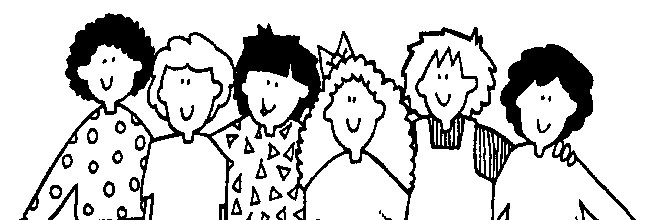 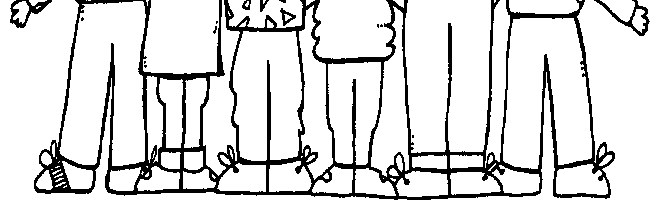 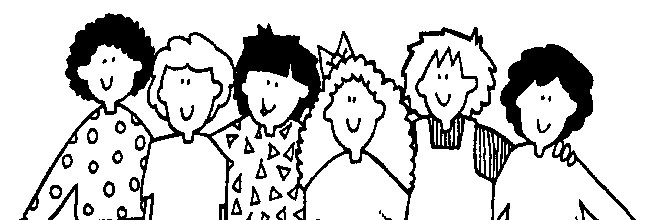 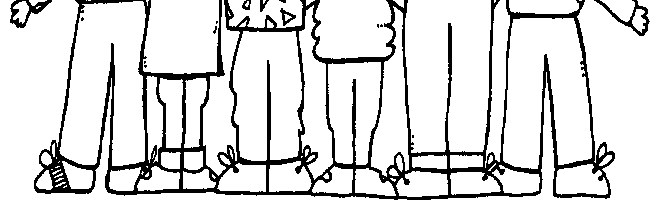 1700 Carridale Street SWDecatur, AL 35601Phone 256-353-1353St. Paul’s Lutheran Preschool 2019 Summer ProgramAGES:  15 months through 5 years old                       DATES: June 3rd through July 25DAYS:   Monday, Tuesday and Thursday                    TIME: 8:45 am - 12:45 pm____ 2 days:  $165/month                      ____ 3 day:  $195/month    Registration / Supply Fee: $20.00 for summer (non-refundable) CONTACT MRS. NANCY IF YOU NEED DIFFERENT OPTIONS____________________________________________________________________________________________ ____2019 Extended Care Summer ProgramAGES:  15 months through 5 years old	   DATES:  May 28th – August 6thDAYS:  Monday - Friday	   TIME:     7:00 - 5:30  	___ Mon. - Fri.  7:00 - 1:00       ___ Mon.- Fri.  8:45 - 5:30        ___ Mon.- Fri.  7:00 - 5:30               $85.00 per week                       $110.00 per week   	             $130.00 per weekRegistration/ Supply Fee:   $20.00 for summer (non-refundable)CONTACT MRS. NANCY IF YOU NEED EXTENDED CARE OPTIONS NOT OFFERED HEREChild’s Name: ______________________________________________________________Age as of September 1st, 2019____________________	Date of Birth: _______________Parent or Guardian __________________________________________________________Current Address: ____________________________________________________________                            ____________________________________________________________Phone: ________________________________Program child is enrolling in:   _____ Preschool Program   _____ Extended Care ProgramChurch affiliation: __________________________________________________________Office Use OnlyClass ______ 	Paid ______   Check/Cash __________Date ___________________Tuition to be paid by:    ____Cash    ____Check    ____E-Payment